25.03.2016To,Chief EditorCentral Asian Journal of Global HealthSubject: Manuscript submission for publication in your journalDear Sir, We are very glad to forward herewith a manuscript for publication in your journal titled “Prevalence and factors leading to initiation of tobacco use among the University students in Bangladesh” along with necessary documents.We certify that this article or any form of it has not been submitted/ published to any other journals. Sincere Regards,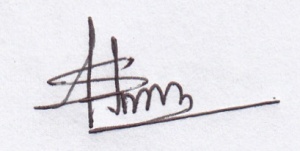 -----------------------Md. Shakhaoat HossainCorresponding author & LecturerDepartment of Public Health & InformaticsJahangirnagar UniversitySavar, Dhaka-132, Bangladesh E-mail: shakhaoat@juniv.eduMobile: +8801719477687